Regulamin  konkursu   z cyklu Czytamy  Dzieło  Sztuki 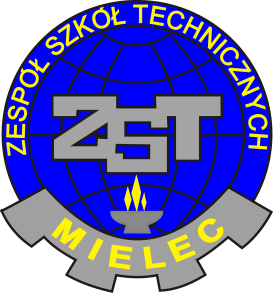 Cele  ogólne konkursu :  popularyzacja dzieł sztuki należących do dziedzictwa światowej, europejskiej i polskiej kultury,rozwijanie wyobraźni uczniów, kształcenie kreatywności,uwrażliwienie na piękno i sztukę,rozwijanie umiejętności czytania ze zrozumieniem  esejów o sztuce,rozwijanie pasji i zainteresowań uczniów,kształcenie  nawyku obcowania ze sztuką,kształcenie postawy patriotycznej.Cele szczegółowe specjalnej V edycji  Konkursu Czytamy Dzieło Sztuki - Artyści dla Niepodległej:upamiętnienie 100. rocznicy Odzyskania przez Polskę Niepodległości,interpretacja dzieł narodowej sztuki w kontekście historycznym, opis, analiza i interpretacja tekstu ikonicznego w korelacji z teksem literackim,porównanie  malarskich i literackich technik  twórczych w przedstawianiu tematyki narodowo –patriotycznej,rozpoznanie funkcji kompensacyjnej  twórczości malarzy i pisarzy polskich rozpoznanie konwencji  artystycznej, cech gatunkowych dzieła sztuki,czytanie ze zrozumieniem  eseju  o sztuce  malarzy i  pisarzy polskich  tworzących od I poł. XIX wieku do  I poł. XX wieku znajomość podstawowych faktów z życia artystów i wydarzeń historycznych (od I poł. XIX wieku do  I poł. XX wieku Uczestnicy udzielają odpowiedzi  z zakresu  szczegółowej problematyki  konkursu  na kartach pracy. Do  karty  pracy  dołączone będą  kolorowe reprodukcje wybranych dzieł sztuki.    Warunkiem  przystąpienia  do  konkursu  jest  zgłoszenie  uczestnictwa  na  Karcie  zgłoszenia   (  Załącznik nr1 )  w terminie do 20.10.2018  i przesłanie jej na wskazany adres.Szkoły deklarujące udział  w konkursie wyznaczają maksymalnie dwóch  uczestników.Zespoły szkół zgłaszają po dwóch reprezentantów  określonego typu szkoły wchodzącego w skład zespołu.Termin konkursu:  25.10.2018 roku Miejsce konkursu:  świetlica szkolna  ,,Kleks”  ZST w Mielcu; godzina 10 .00  -11.00Rozstrzygnięcie  konkursu  i ogłoszenie wyników (  3 pierwsze miejsca) na stronie  internetowej  ZST w Mielcu  do  31.10. 2018 roku.Honorowy patronat  nad  konkursem  objęli:  Starosta Powiatu Mieleckiego  oraz Muzeum Regionalne ,,Pałacyk Oborskich w Mielcu.   Bibliografia  pomocna w przygotowaniu się do specjalnej V edycji Konkursu  Czytamy Dzieło Sztuki  - Artyści dla Niepodległej. 1.Polaków portret własny, praca zbiorowa pod red. Marka Rostworowskiego, cz. I, II, wyd. Arkady, Warszawa 1986.3.Jadwiga Stępieniowa,  Krajobraz z tęczą - Sylwetki artystów od Wita Stwosza do Dunikowskiego, Książka i Wiedza, Warszawa 1976.4. Cykl wydawniczy Wielcy malarze, Warszawa 1999 (Jan Matejko, Jacek Malczewski, Artur Grottger, Stanisław Wyspiański, Kossakowie).5.Jerzy Wolff , Matejko [w tegoż:] Wybrańcy sztuki. Szkice, PIW, Warszawa 1982 lub nowsze. 6.Kazimierz Wyka,   Thanatos i Polska, czyli o Jacku Malczewskim, Wydawnictwo Literackie, Kraków 1971.7.Anna Lewicka-Morawska, Formowanie narodowej uczuciowości, czyli o sztuce ArturaGrottgera na przestrzeni dziesięcioleci [w] Niepodległość i Pamięć 2/1 (2), 97-121 plik PDF1995